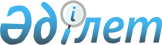 Об определении специально отведенных мест для осуществления выездной торговли с автолавок и (или) палаток (павильонов) субъектам внутренней торговли на территории Кызылкогинского района
					
			Утративший силу
			
			
		
					Постановление акимата Кызылкогинского района Атырауской области от 27 октября 2020 года № 184. Зарегистрировано Департаментом юстиции Атырауской области 30 октября 2020 года № 4777. Утратило силу постановлением акимата Кызылкогинского района Атырауской области от 22 ноября 2023 года № 215
      Сноска. Утратило силу постановлением акимата Кызылкогинского района Атырауской области от 22.11.2023 № 215 (вводится в действие по истечении десяти календарных дней после дня его первого официального опубликования).
      В соответствии со статьей 37 Закона Республики Казахстан от 23 января 2001 года "О местном государственном управлении и самоуправлении в Республике Казахстан", с подпунктами 2) и 3) статьи 8 и статьей 27 Закона Республики Казахстан от 12 апреля 2004 года "О регулировании торговой деятельности", акимат Кызылкогинского района ПОСТАНОВЛЯЕТ:
      1. Определить специально отведенные места для осуществления выездной торговли с автолавок и (или) палаток (павильонов) субъектам внутренней торговли на территории Кызылкогинского района согласно приложению.
      2. Признать утратившим силу постановления акимата Кызылкогинского района от 9 июня 2017 года № 125 "Об определении специально отведенных мест для осуществления выездной торговли с автолавок и (или) палаток субъектам торговой деятельности на территории Кызылкогинского района" (зарегистрированное в Реестре государственной регистрации нормативных правовых актов № 3919, опубликованное 9 августа 2017 года в Эталонном контрольном банке нормативных правовых актов Республики Казахстан).
      3. Контроль за исполнением настоящего постановления возложить на заместителя акима района Ж. Турдагалиева.
      4. Настоящее постановление вступает в силу со дня государственной регистрации в органах юстиции и вводится в действие по истечении десяти календарных дней после дня его первого официального опубликования. Специально отведенные места для осуществления выездной торговли с автолавок и (или) палаток (павильонов) субъектам внутренней торговли на территории Кызылкогинского района
					© 2012. РГП на ПХВ «Институт законодательства и правовой информации Республики Казахстан» Министерства юстиции Республики Казахстан
				
      Аким Кызылкогинского района

Н. Бисембиев
Приложение к постановлению акимата Кызылкогинского района от 27 октября 2020 года № 184
№
Специально отведенные места
Количество мест
1
Село Миялы, переулок улиц А.Куттыбаевой и М.Ауезова
5
2
Село Миялы, напротив улицы М.Монкеулы
5
3
Село Миялы, микрорайон Байсеу, улица Ы.Алтынсарина, открытая территория с противоположной стороны теплицы Т.Бекешова
5
4
Село Сагиз, улица С.Бейбарыса, рядом с мечетью "Хазирет"
5
5
Село Мукур, улица Г.Есенгалиева, участок №12Б, площадь (20х30) 600 кв/м
3
6
Село Жангельдин, улица Д.Асангалиева, №22А
3
7
Село Жангельдин, улица М.Лукпанова, №2А
5
8
Село Жаскайрат, улица К.Карасартова, №11А
2
9
Село Коныстану, улица К.Жагалбаева, западная сторона продуктового магазина "Сәбитжан"
1
10
Село Тасшагиль, улица Ж.Жабаева, №21
3
11
Село Караколь, улица А.Кунанбаева, №2А
1
12
Село Карабау, улица К.Есенбаева, №8А
1
13
Село Тайсойган, улица Г.Сланова, №2
2